КОМИТЕТ ОБРАЗОВАНИЯ  АДМИНИСТРАЦИИ ГОРОДСКОГО ОКРУГА «ГОРОД ЧИТА»Протокол заседания коллегии от 19 декабря 2017 года                                                                                               № 3                                                                                            г. Чита Председатель коллегии: Кирик О.И.Секретарь коллегии: Сучков А.В.Присутствовали члены коллегии: Секержитская М.А., Шишова С.А., Юрманова Т.М., Кузнецова Т.В., Зимирев Г.И., Гурьева О.В., Рубцова М.П., Ганичева Г.В., Мыльникова Р.А., Морозова Т.Т., Коровина Л.В., Минзинбинова Т.Д., Аслоповская Н.В., Курочкина Е.М., Горбунова О.И., Дианова Е.О., Безлепкина М.В., Кочменева Е.В.Отсутствовали – Булгакова И.П., Садыкова М.А. (по уважительным причинам)ПОВЕСТКА1. О выполнении решений коллегии комитета образования администрации городского округа «Город Чита» от 14.03.2017 года.Докладчик: Сучков А.В., секретарь коллегии комитета образования администрации городского округа «Город Чита».2. О формировании  внутренних систем оценки качества образования в ОУ и эффективном функционировании.Докладчик: Тамаровская Е.Н., начальник отдела развития муниципальной системы образования и координации деятельности общеобразовательных организаций комитета образования администрации городского округа «Город Чита».Содокладчики:- Бабеева С.Б., заместитель директора по учебно-воспитательной работе МБОУ «Средняя общеобразовательная школа № 42»;- Перунова Г.В., заместитель директора по учебно-воспитательной работе МБОУ «Средняя общеобразовательная школа № 11».3. О развитии информационно-библиотечной среды в образовательных организациях.Докладчик: Гурьева О.В., главный специалист отдела развития муниципальной системы образования и координации деятельности общеобразовательных организаций комитета образования администрации городского округа «Город Чита».Содокладчики:- Артюхина И.П., учитель начальных классов МБОУ «Средняя общеобразовательная школа № 5»; - Шипицына Л.А., заместитель директора по учебно-воспитательной работе МБОУ «Средняя общеобразовательная школа № 24»;- Грищуков А.В., директор МБОУ «Средняя общеобразовательная школа № 46».По первому вопросу слушали Сучкова А.В., секретаря коллегии комитета образования администрации городского округа «Город Чита» «О выполнении решений коллегии комитета образования администрации городского округа «Город Чита» от 14.03.2017 года».В рамках исполнения решения коллегии комитета образования администрации городского округа «Город Чита» от 14 марта 2017 года заведующей МБДОУ «Детский сад общеразвивающего вида № 65» 24 марта 2017 года получена лицензия на медицинский кабинет. Отделом развития муниципальной системы образования и координации деятельности дошкольных образовательных организаций:- в апреле 2017 года проведен мониторинг федерального государственного образовательного стандарта дошкольного образования;- в сентябре 2017 года проведен мониторинг программ дошкольного образования, реализующихся на уровне образовательной организации;- в сентябре 2017 года проведен мониторинг эффективности реализации федерального государственного образовательного стандарта дошкольного образования в дошкольных образовательных учреждениях;- в сентябре 2017 года проведен мониторинг «Инклюзивное образование в МБДОУ».Отделом развития муниципальной системы образования и координации деятельности дошкольных образовательных организаций разработаны рекомендации:- психолого-педагогические рекомендации по работе с детьми ОВЗ, детьми-инвалидами;- методические рекомендации  по созданию развивающей предметно-пространственной среды в инклюзивных группах.Готовится контрольная карта «Предоставление психолого-педагогических услуг участникам образовательного процесса».Обучающий  семинар  для  руководителей  МБДОУ по осуществлению контрольной деятельности за предоставлением психолого-педагогических услуг участникам образовательного процесса будет проведен в феврале 2018 года.Руководителями муниципальных бюджетных дошкольных образовательных учреждений:- проводится мониторинг реализации ФГОС ДО в дошкольных  образовательных учреждениях;- приведена часть, формируемого участниками  образовательных отношений  основная образовательная  программа дошкольного образования в соответствии с ФГОС ДО;              - осуществляется корректировка рабочих программ, календарных планов воспитателей, педагогов в соответствии с частью, формируемой участниками образовательных отношений  основная образовательная  программа дошкольного образования;                            - в годовые планы на 2017-2018 учебный год, включен постоянно действующий семинар «Внутрифирменное обучение воспитателей, педагогов интерактивным формам работы с детьми  в условиях реализации ФГОС ДО;- организовано проведение для воспитателей и педагогов тренингов по развитию толерантности, готовности к принятию «особых» детей;- в годовые планы МБДОУ на 2017-2018 учебный год включен раздел «Организация инклюзивного образования».   Отделом развития муниципальной системы образования и координации деятельности общеобразовательных организаций осуществляется систематический контроль организации индивидуального обучения на дому. Назначен ответственный специалист за обеспечение этой работы. Сформирован план контроля, который внесен в план работы отдела и комитета образования. При посещении ОО с целью контроля проводится изучение нормативных документов, регламентирующих деятельность школы по организации индивидуального обучения, анализ документов, иллюстрирующих работу школы с учащимися, нуждающимися в индивидуальном обучении. Организована работа с ИПРА в соответствии с требованиями.  При осуществлении контроля при необходимости организуются встречи или телефонные звонки родителям (законным представителям) детей.Отделом развития муниципальной системы образования и координации деятельности общеобразовательных организаций в целях проведения анализа работы школ  по введению ФГОС для детей с ОВЗ организован мониторинг. Разработана карта мониторинга, включающая в себя оценку условий (материально-технические, доступность, кадровые) для реализации ФГОС для детей с ОВЗ. Проведена самооценка ОО о готовности к реализации ФГОС для детей с ОВЗ. Проводится консультативная работа. Экспертиза работы школ проводится в рамках текущего и комплексного муниципального контроля.Руководителями муниципальных бюджетных общеобразовательных учреждений разработаны локальные нормативные акты, регламентирующие оценку достижений обучающихся с ОВЗ.По второму вопросу слушали Тамаровскую Е.Н. начальника отдела развития муниципальной системы образования и координации деятельности общеобразовательных организаций комитета образования администрации городского округа «Город Чита» по теме «О формировании  внутренних систем оценки качества образования в ОУ и эффективном функционировании».Приоритетной задачей государственной политики в области образования является обеспечение его высокого качества. Качество образования – важнейший показатель успеха школы и поэтому управление им становится приоритетным направлением работы любого педагогического коллектива. Качество образования выступает обобщенной мерой эффективности функционирования образовательной организации.   В соответствии с пунктом 7 статьи 28 Федерального закона «Об образовании в Российской Федерации» школа несет ответственность  «за качество образования своих выпускников». Следовательно, в образовательной организации должна быть создана система мероприятий, которая помогает оценить уровень качества образования и позволяет управлять им. Согласно части 2 статьи 11 Федерального закона «Об образовании в Российской Федерации» «ФГОС, за исключением ФГОС стандарта дошкольного образования, являются основой объективной оценки соответствия установленным требованиям образовательной деятельности и подготовки обучающихся, освоивших образовательные программы соответствующего уровня и соответствующей направленности, независимо от формы получения образования и формы обучения».Внутренняя система оценки качества образования рассматривается нами  как совокупность организационных структур, норм и правил, диагностических и оценочных процедур, обеспечивающих на единой основе оценку качества образовательной деятельности и подготовки обучающегося, выраженного в степени их соответствия федеральным государственным образовательным стандартам (федеральному компоненту государственных образовательных стандартов) и потребностям участников образовательных отношений.Необходимость создания ВСОКО обусловлена целым рядом нормативно-правовых актов:Федеральный закон от 29.12.2012 года № 273-ФЗ «Об образовании в Российской Федерации» (подпункт 13 пункта 3 статьи 28: в компетенцию образовательной организации входит «обеспечение функционирования внутренней системы оценки качества образования»);Федеральный закон от 21.07.2014 года № 256-ФЗ (вступил в силу с 21.10.2014 года) «О внесении изменений в отдельные законодательные акты Российской Федерации по вопросам проведения независимой оценки качества оказания услуг организациями в сфере культуры, социального обслуживания, охраны здоровья и образования» (внесены поправки и дополнения в Федеральный закон «Об образовании в Российской Федерации», касающиеся независимой оценки качества образовательных услуг. В этом случае мероприятия ВСОКО можно рассматривать как внутренний аудит перед независимой оценкой);Приказ Министерства образования и науки Российской Федерации от 14.06.2013 года № 462 «Об утверждении Порядка проведения самообследования образовательной организацией»;Приказ Министерства образования и науки Российской Федерации от 10.12.2013 года № 1324 «Об утверждении показателей деятельности образовательной организации, подлежащей самообследованию» (самообследование – более общая процедура, чем ВСОКО, т.к. в рамках самообследования мы должны оценить функционирование всей ВСОКО. Но проведение самообследование невозможно без результатов ВСОКО, с другой стороны, самообследование – документ, обязательный для публикации на сайте школы, поэтому является одним из способов представления общественности результатов ВСОКО). Таким образом, отсутствие ВСОКО может стать поводом для констатации нарушений требований пункта 13 части 3 статьи 28 Федерального закона от 29.12.2012 года № 273 «Об образовании в Российской Федерации». До сентября 2013 года в Законе «Об образовании» использовался термин «функционирование системы внутреннего мониторинга качества образования в ОО». Требования по организации ВСОКО содержатся во ФГОСах, поэтому СОДЕРЖАТЕЛЬНЫЙ анализ возможен только в классах, где ФГОСЫ уже реализуются. В других классах, обучающихся на основе ФКГОС, констатируется наличие ВСОКО, соответствие отчетных документов локальному акту о ВСОКО (или ВШК), поставленным целям, задачам, планам. Экспертиза результатов образовательной деятельности без самоанализа организацией невозможна, поэтому в обязательном порядке рассматривается предоставление результатов ВСОКО потребителями на официальном сайте ОО. Мониторинг сайтов ОО показал, что результаты самообследования размещаются на сайтах  всех городских школ.Система оценки качества образования базируется на пяти основных принципах:1. оценка является составной частью учебного процесса;2. оценка должна быть объективной;3. нужно оценивать то, чему учим (формируется ядро содержания образования)4. формат оценивания влияет на содержание обучения (отсюда - уход от тестовой части ЕГЭ);5. результаты оценивания должны использоваться  корректно. С нашей точки зрения, оптимальной может быть  двухуровневая модель организации ВСОКО:Первый уровень – индивидуальный (персональный) – это ежедневная оценочная деятельность, участниками которой являются обучающиеся, учителя (классные руководители, педагоги дополнительного образования). Место осуществления – каждый урок, занятие внеурочной деятельности, внеклассное мероприятие. Форма – отметочная (выставление отметок на основе различного вида контроля сформированности предметных и метапредметных результатов) и безотметочная (на основе критериев, характеризующих личностные достижения каждого обучающегося). Второй уровень – управленческий (общешкольный) – это система оценочных и диагностических мероприятий, единых для всей образовательной организации. Модель внутренней системы оценки качества образования может включать  в себя несколько компонентов:Содержательный компонент (представление о качестве образования, методологические подходы оценки качества, анализ качества образования, определение целей, задач, направлений, разработка нормативно-правовой базы ВСОКО);Управленческий компонент (система управления школой, система методической работы, система воспитательной работы, система психолого-педагогического сопровождения);Технологический компонент (технологии по учету, обработке, передаче специальной управленческой информации (контрольно-надзорные технологии), технологии социально-педагогического мониторинга качества образования (мониторинговые технологии);Организационно-деятельностный компонент формируется на основе системы критериев, банка диагностических методик, контрольно-измерительных материалов, с помощью которых функционируют система мониторинга, система социально-педагогического диагностирования, система внутришкольного контроля. Управление качеством образования входит в общую структуру управления образовательной организацией. При этом важным является то, что управление качеством не нарушает устоявшуюся модель управления, закрепленную в Уставах школ и показавшую свою эффективность, при которой ведущая роль руководителя образовательной организации сочетается с реализацией принципа государственно-общественного управления школой (деятельность коллегиальных органов управления ОО: Общее собрание, Совет школы, педагогический совет).  В данной модели директор школы осуществляет общее  руководство организацией и проведением ВСОКО, координирует деятельность всех структурных звеньев ВСОКО, определяет приоритетные направления и стратегию ВСОКО, корректирует деятельность субъектов ВСОКО на любом этапе работы, принимает обоснованные управленческие решения на основе результатов оценочных процедур. Управленческое решение замыкает управленческий цикл и выражается в нормативно-правовом документе (приказ, распоряжение), изданном на основе аналитической справки по результатам оценочной процедуры.  Реализация важных управленческих действий, направленных на формирование и координацию работы ВСОКО требует специальных знаний от членов школьных администраций. С целью повышения профессиональной компетентности руководителей школ и их заместителей комитетом образования администрации городского округа «Город Чита» организована система повышения квалификации через работу постоянно действующих семинаров, тематических  совещаний, предоставления возможности посещения управленческих курсов и т.д. В городе сложилась практика трансляции успешного  опыта школ по различным направлениям деятельности. Так, в 2015-2016 учебном году на базе МБОУ «СОШ № 11» было проведено совещание руководителей школ по проблемам организации и реализации внутришкольного контроля. В рамках проведения муниципального комплексного контроля на основе изучения условий и результатов деятельности школ разрабатываются рекомендации по совершенствованию системы ВШК,  как одного из ведущих компонентов ВСОКО. Формирование управленческих компетенций происходит через организацию  корпоративного обучения руководителей ОО.   ЛУРО  ежемесячно проводит ПДС для директоров   и заместителей директоров СОШ, работает школа начинающего завуча. На основе диагностики руководителей и запроса проф. потребностей формируется учебный план ПДС руководителей  ОО.Повышение квалификации руководителей  школ происходит, в основном,  на базе  ИРО Забайкальского  края.  Многие руководители проходят курсовую подготовку сегодня за пределами края,  в других городах. Становится популярным  дистанционное обучение.С 2015 года руководители ОО участвуют во Всероссийской практической конференции «Управление образованием в условиях изменений» («Управленческая весна»). В 2017 году в ней приняли участие 9 руководителей СОШ. Наиболее активны – СОШ №№ 6,11,26,49.   На ПДС рассматриваются и обсуждаются темы:Актуальные  вопросы современной образовательной политики в России и Забайкальском крае;Формирование внутренней системы оценки качества образования, аналитическая деятельность руководителя: техники управленческого анализа;Инновационные процессы в системе общего образования;Формирование стратегии развития ОО в контексте проекта ПС руководителя;Организация разработки и утверждения локальных нормативных актов организации по основным вопросам образовательной деятельности. Рассматриваются вопросы, связанные с организацией научно-методического сопровождения  управленческой деятельности: «Педсовет: функции, содержание, организация»;Управление профессиональным развитием пед.коллектива. Аттестация и повышение квалификации; Введение профессионального стандарта педагога;Культура речи руководителя.Административный совет школы (администрация школы)  структурный орган ВСОКО (члены административного совета в рамках своих полномочий и должностных инструкций являются непосредственными субъектами осуществления ВСОКО, кроме того, в рамках своих должностных инструкций члены административного совета осуществляют такой важный элемент управления образовательной организацией, как внутришкольный контроль, позволяющий оценить, проанализировать и скорректировать качество преподавания, которое является одним из критериев качества образовательного процесса).  В рамках обсуждения данной темы хотелось бы подробнее остановиться на системе и качестве управления ВСОКО в школах города Читы. В ряде школ города эта работа проводится достаточно активно. Так, например,Региональными пилотными площадками по независимой оценке качества образования являются МБОУ «СОШ № 49 с углубленным изучением английского языка», МБОУ «СОШ № 47» (основание:  приказ Минобразования Забайкальского  края»). Статус городской внедренческой площадки по проекту «Совершенствование внутренней системы оценки качества образования в условиях реализации ФГОС в гимназии (2017-2018 годы)» присвоен МБОУ «Многопрофильная гимназия № 12», городской проектной площадки – МБОУ «Многопрофильная языковая гимназия № 4» - проект «Система управления качеством образования в МБОУ «МЯГ № 4» (2017-2022 г.)»,  МБОУ «Начальная общеобразовательная школа № 21» -проект «Coвepшeнствoваниe внутришкольного мoниторинга метапредметных дocтижений обучaющихся, основанного на накопительной системе».Опыт работы школ по совершенствованию внутренней системы оценки качества был представлен на презентационной площадке ЗОФ -2016 «Развитие системы оценки качества образования и информационной прозрачности системы образования» (СОШ № 47, СОШ №11).Школа № 11, 47 являлись участниками и победителями краевого конкурса ВСОКО в 2014 года.На презентационной площадке  августовской конференции  2014-2015 г.г. для директоров школ города был представлен опыт формирования ВСОКО школами №11,40,47,42,26.Слушали Бабееву С.Б., заместителя директора по учебно-воспитательной работе МБОУ «Средняя общеобразовательная школа № 42».Сегодня для любой школы важно наличие своей внутренней (внутришкольной) системы   оценки  качества образования, которая выполняла бы диагностические функции и давала ценную информацию для руководства школы по её модернизации и развитию.Качество образования в ОУ  рассматривается как степень соответствия трёх видов характеристик качества образования: - образованности выпускников ОУ, - процессов, происходящих в школьной системе (как системе образовательной и как системе, в которой происходит взаимодействие управляющей и управляемой систем), - условий, в ней созданных, существующим и (или) предполагаемым потребностям потребителей образовательных услуг системы. С 2013 года в школе ведется работа по диагностике учебно-воспитательного процесса. На сегодняшний день в целом завершено построение системы оценки и управления качеством образования:1. Создана программа «Управления качеством образования».Предметом оценки является: - качество условий образовательного процесса (эффективность использования материально-технических ресурсов, оценка кадрового потенциала учреждения и эффективности деятельности педагогов); - качество образовательного процесса (комфортность образовательного процесса, адаптированность образовательной программы образовательным потребностям обучающихся, степень открытости образования, доступность образования); - качество образовательных результатов (уровень усвоения образовательных программ, уровень сформированности мотивации к учебной деятельности,  итоговая аттестация выпускников, мониторинг 1,4,5 классов (независимое исследование),предметные олимпиады школьников, мониторинг уровня воспитанности школьников, мониторинг в 5,9 классах уровня социализации, гражданской активности и сознательности обучающихся, мониторинг здоровья (физического и психологического) школьников, спортивные соревнования, социальное устройство учеников); Система управления качеством образованияКритерии и показатели оценки состояния управления качеством образовательного процесса Матрица ответственности2.  Внедрен мониторинг качества образовательного процесса.Мониторинг в школе представлен двумя уровнями: 
- первый уровень (индивидуальный, персональный) – осуществляет его учитель, классный руководитель ежедневно (это наблюдение, фиксирование динамики развития каждого ученика и классного коллектива в целом или по определенным направлениям); 
- второй уровень (внутришкольный) осуществляет администрация школы (отслеживание динамики развития классов, параллелей и школы в целом по определенным критериям или комплексно по нескольким направлениям и во времени – по учебным четвертям, полугодиям и годам обучения).3. Отработана процедура получения диагностической информации о результатах обученности.Диагностика качества обученияРезультаты обучения школьников
(средний показатель по школе– в %)Результаты ГИА в новой форме ОГЭ за три годаРезультаты ГИА в новой форме ОГЭ за три годаРезультаты ЕГЭ за три годаРейтинг школы по результатам ЕГЭУчащиеся школы получают высокие баллы по литературе (91), химии (64), русскому языку(100) в течении 2 лет, информатике (81).Среди выпускников 11-х классов прослеживается положительная динамика поступления в высшие учебные заведения города и России. 4. Профессионализм  педагогических кадров.Педагоги школы повышают свою квалификацию через:курсовую подготовку учителей, участие в проблемных семинарах, аттестацию учителей, обучение педагогов на базе Интернет центра, экспериментальную работу участие в инновационной деятельности,методические совещания,индивидуальные консультации,открытые уроки,участие в конкурсах («Грант Мэра» Луханина О.Н., «Учитель года» Логинова И.С., «Грант Главы городского округа «Город Чита» Козко А.В.)Результатом работы  является повышение квалификационной категории педагогов и администрации. В 2014/17году  повысили свою квалификацию и прошли  аттестацию на более высокую категорию 21 человек.Показателем эффективности деятельности педагогов являются призовые места учащихся школы на предметных районных и региональных олимпиадах Научно-практические конференции «Шаг в науку. Группа Юниор - 2017»                 муниципальный этап«Шаг в будущее - 2017»                                           муниципальный этап Всероссийская олимпиада «Созвездие - 2017»   региональный этап   «Молодежная научная (студенческая) весна - 2017»    «Юные исследователи Забайкалья –2017»         региональный этап Участие в конкурсах, конференциях, семинарах, совещаниях:1. Участие в конкурсе социально-педагогических проектов «Дорогу осилит идущий!». 2. «Взаимодействие педагогического коллектива при подготовке учащихся группы риска к ГИА». 3. «Взаимодействие МБОУ «СОШ № 42» и ГБУСО «Центром медико-социальной реабилитации инвалидов «Росток» Забайкальского края. 4. «Управление системой образования в Забайкальском крае: история и современность». 5. «Реализация основных направлений Стратегии развития воспитания и развитие дополнительного образования в муниципальном образовательном пространстве».6. III Фестиваль Науки в Забайкальском крае 2016 год. 5. Создан банк данных по результатам мониторинговых исследований качества образования.Одним из показателей оценки качества образовательного процесса в школе стало изучение мнения родителей о качестве обучения, организации и содержании школьной жизни. Для этого мы используем мониторинг удовлетворенности участников образовательного процесса качеством обучения, организацией и содержанием школьной жизни.   Нам важно получить обратную связь - все ли мы делаем правильно, по каким вопросам родители поддерживают нас, а по каким имеют другое мнение. На основании полученных результатов мы выявляем существующие проблемы.Анализ анкет учащихся 9-х классов (25)От кого в первую очередь зависит КО? (65%- от квалификации учителя)Удовлетворены ли вы: Уровнем преподавания - да-78%Содержанием преподавания – да -65% Уровнем компьютеризации – да - 72%Какие качества следует формировать у учащихся? 1. справедливость, принципиальность; общественно- политическая компетентность; гражданская активность.2. умение самостоятельно учиться; патриотизм, чувство Родины; милосердие, сердечность.3. предприимчивость, инициативность; более ранняя профессиональная ориентация.Как вы считаете, позволяет ли школа вам 1. получать новые знания, необходимые для успеха в жизни – да - 75%2. определить свои способности и интересы – да - 63%3. приобрести самостоятельность мышления и действия, проявить себя, поверить в свои силы – да - 60%Какие проблемы волнуют вас больше всего? Проблемы успеваемости - 70%Проблемы требований учителей по отдельным предметам - 51%Проблемы качества преподавания отдельных учителей - 30% Проблемы отношения с учителем – 26% Качество обучения учащихся может быть повышено, при  условии:создания педагогической системы, ориентированной на достижение высокого качества обучения;развития у обучающихся положительной мотивации к обучению на повышенном уровне, к постоянному повышению качества своего обучения;осуществления взаимосвязи обучения учащихся с воспитанием и развитием;применения личностно ориентированных педагогических технологий, предусматривающих субъект-субъектный,  деятельностный, индивидуальный,  дифференцированный подходы;создания комфортной психологической атмосферы, благоприятной для обучения.Проблема качества образования не имеет окончательного решения. На каждом этапе развития образования, который определен тенденциями социально – экономического развития страны, возникают новые условия, возможности и потребности, обновляются критерии качества, и снова возникает необходимость исследовать и решать эту проблему.   Слушали Перунову Г.В., заместителя директора по учебно-воспитательной работе МБОУ «Средняя общеобразовательная школа № 11».Новый мир, новые законы, новое образование, а точнее новые требования к образованию. Если проанализировать стратегические документы в области развития российского образования, мы увидим, что одним из приоритетных направлений является создание системы оценки качества образования. Согласно программе развития образования до 2020г. «…важную роль начнёт играть как внешняя, так и внутренняя система оценки качества, ориентированная не столько на регулирование процесса, сколько на новые результаты…».Почему сегодня проблема оценки качества является основной в образовании? Ведь советская система образования являлось лучшей в мире. Однако в настоящее время мы можем наблюдать, что выпускники российских школ, обладая большим объемом знаний, не всегда могут реализоваться в жизни. Наличие такого противоречия является основной проблемой качества образования. Начинать решать данную проблему нужно конечно со школ.Качество образования – это комплексное понятие, которое характеризует эффективность данного вида деятельности с разных сторон – разработка стратегии, организация учебного процесса, маркетинг и других. О качестве образования судят по качеству выпускников. Качество образования базируется на трех ключевых составляющих:Цели и содержание образовательного процесса;Уровень профессионализма преподавателей и организации преподавательской деятельности;Состояние материально-технической базы и уровень научно-информационной базы учебного процесса.Наша школа стремится стать лучшим общеобразовательной организацией,  выпускники которого смогут продолжить образование в высших учебных заведениях страны, быть полноправными гражданами России.Администрацией школы, совместно с педагогическим коллективом сформирована миссия  школы: хорошее образование = знание + мышление + лидерство. Реализация миссии становится возможной благодаря созданию, внедрению и совершенствованию в школе  системы менеджмента качества. Школа расположена в типовом благоустроенном здании со всеми удобствами, есть благоприятные условия для работы. С первого сентября 2017 /2018 учебного года в школе обучаются 1230 учащихся,   45 классов – комплектов. Часть обучающихся проживает за пределами 1 микрорайона г. Читы, однако обучается в нашей школе, что свидетельствует о престиже образовательной организации в городе. В настоящее время в образовательной организации создаются все условия для получения обучающимися качественного образования.Качество результата для  школы это:1) выпускник, обладающий когнитивными и  креативными компетентностями,  УУД,  нравственностью  и ярко выраженной гражданской позицией, 2) образовательная система, гарантирующая  достижение заданных  результатов.Администрация и коллектив школы понимают, что качество результата складывается из качества процесса,  качество условий и качество  управления.Что бы достичь качественных результатов, в образовательной организации создана система менеджмента качества. Для создания такой системы потребовалось стратегическое решение образовательной организации. Для разработки и внедрения системы менеджмента качества ОО повлияло очень много факторов: изменение потребностей ОО, цели, применяемые процессы, размер и структура организации, и т.д.Система менеджмента качества (СМК) — совокупность организационной структуры, методик, процессов и ресурсов, необходимых для общего руководства качеством. СМК основана на восьми принципах менеджмента качества:Ориентация на потребителя — организации необходимо делать то, что хочет потребитель сейчас и захочет в будущем, даже если он этого не осознает.Лидерство руководителя — так как организация действует всегда в рамках ограниченности ресурсов и входных данных в конкурентной среде, то только лидер, обладающий видением, силой духа способен обеспечить достижение ее целей (миссии).Вовлечение персонала — так как персонал организации (а это мы с вами-коллеги) является ее основным ресурсом и одновременно самой чувствительной заинтересованной стороной, то опора наших лидеров на нас - это залог успеха.Процессный подход — СМК организации не статичное образование и ее элементами являются процессы — через которые достигаются цели, то есть через процессы обеспечиваются любые изменения.Системный подход к менеджменту — подразумевает учет всех факторов, воздействующих на внешнюю и внутреннюю среду организации.Постоянное улучшение — основа современного менеджмента, которая подразумевает постоянную адаптацию к произошедшим и ожидаемым изменениям в среде, а иногда и формирует их.Принятие решений, основанных на фактах — напоминание о том, что стабильность функционирования организации возможна не только на основе интуиции, но и с использованием данных измерений.Взаимовыгодные отношения с поставщиками — вместе с принципом ориентация на потребителя предполагает создание устойчивых цепей поставок на основе взаимовыгодного сотрудничества.Для того, чтобы наша школа успешно функционировала, было необходимо определить и осуществить менеджмент множеств взаимосвязанных видов деятельности. Деятельность, использующая ресурсы и управляемая с целью преобразования входов в выходы, будет рассматриваться как процесс. Часто выход одного процесса образует непосредственно вход следующего.В настоящее время самым результативным в управлении ОО считается применения «процессного подхода».Исходя из этого, деятельность образовательной организации  рассматривается как своеобразное «производство», на входе которого потребители: государство, вузы, работодатели, обучающиеся и их родители, а на выходе – «продукция», то есть удовлетворенные требования  потребителей, а именно: выпускника школы, обладающего определенным уровнем различных компетенций, полученных во время обучения и воспитания в образовательном учреждении и соответствующих ФГОС; учителя, адаптированного к новым требованиям государственной образовательной политики.В  нашей модели выделены следующие процессы:Процессы управления: анализ, стратегическое планирование, менеджмент ресурсов;Главные процессы: учебная, воспитательная и научно-методическая деятельность;Поддерживающие процессы: управление инфраструктурой и техническими средствами, управление финансовыми средствами, менеджмент персонала, информационное обеспечение.Качество образования в предлагаемой модели  оценивается на 2-х уровнях:внутренний (самооценка ОУ);внешний (органы управления образованием, служба по контролю и надзору в сфере образования). С целью построения системного мониторинга качества образования для всех вышеперечисленных процессов разработаны показатели, критерии, индикаторы.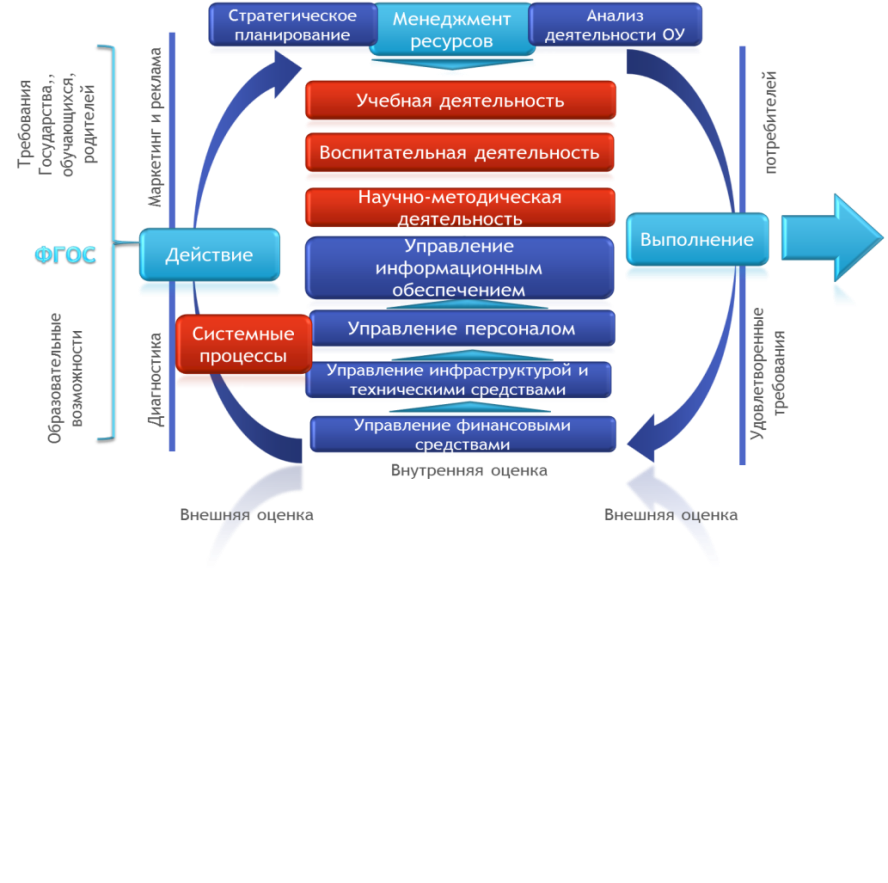 Рисунок 2 - Модель системы оценки и управления качеством образованияПредлагаемая модель основана на процессном и системном подходах, цикле Деминга. Мониторинг школьной оценки качества образования проводится по следующим уровням образования: начальное общее образование, основное общее образование, среднее общее образование, дополнительное образование.Управление процедурами оценки качества осуществляется командой руководителей. Ответственность за реализацию основных  направлений несет администрация школы. Функциональные обязанности административной команды распределяются на основании Должностных инструкций и приказа ОУ «О распределении функциональных обязанностей между  членами администрации».Организационный механизм управления качеством образования в МБОУ «СОШ №11» осуществляется по следующей схеме: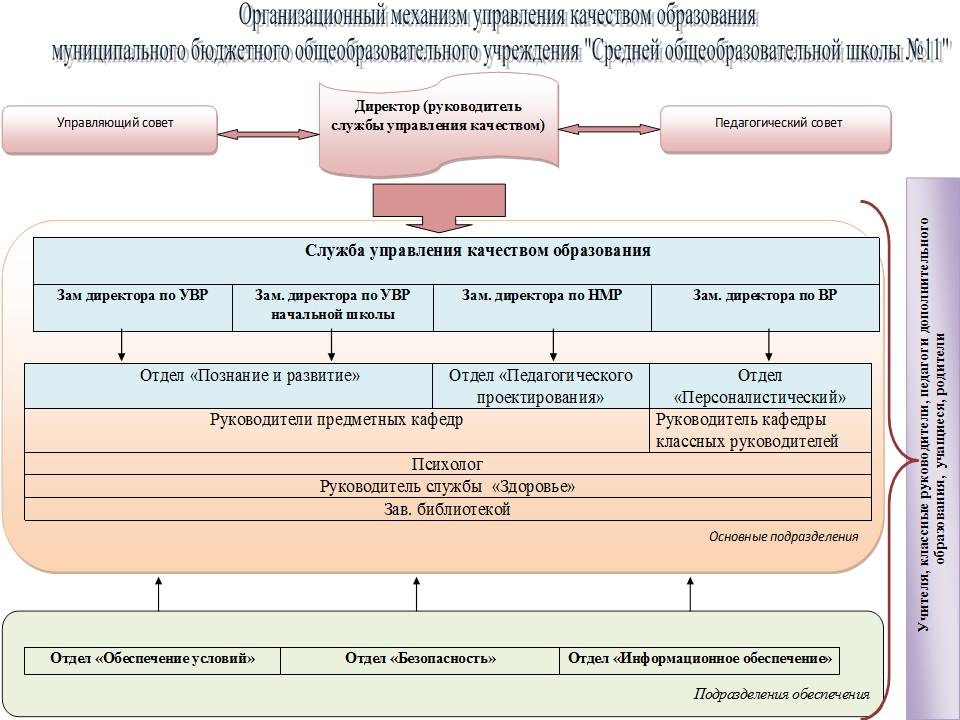                Рисунок 3–Организационный механизм управления качеством образования МБОУ «СОШ №11»Важным этапом в проектировании  модели управления качеством образования стал период с 2007-2012 г.г.,  характерной особенностью которого  явилась активная  инновационная деятельность нашего ОУ.  В это время  в ОО апробируются инновационные программы по здоровьесбережению, по созданию воспитательной системы школы, учителями-предметниками разрабатываются локальные экспериментальные программы.Согласованная работа всех организационных структур системы менеджмента качества обеспечивает государственный стандарт образования. Предложения педагогов по улучшению качества подготовки выпускников рассматриваются на совещаниях.Инициатива и участие персонала в решении вопросов, связанных с повышением качества подготовки обучающихся, играют важную роль и используются в работе творческих групп. Для качественной подготовки выпускников созданы благоприятные условия труда.  Результаты анкетирования свидетельствуют о высокой оценке коллективом деятельности администрации по привлечению участников образовательного процесса к планированию работы в области качества. Качественный результат, выраженный в модели выпускника,  достижим  при качественном образовательном процессе, при необходимой и достаточной ресурсной базе и  при условии эффективного управления, что потребовало  поиска эффективных механизмов управления школьным образованием.  Данный механизм позволяет выстроить горизонталь и вертикаль логических действий всех субъектов и структур управления, определить их полномочия и ответственность. Руководителем «Службы управления качеством образования» является директор школы.       Второй уровень включает  три отдела:«Познания и развития» «Педагогического проектирования» «Персоналистический».Третий уровень  -  среднее управленческое звено.   Мониторинг менеджмента качества образования свидетельствуют о высокой оценке роли руководства в организации деятельности.Все субъекты управления  ориентируются на достижение цели: обеспечение качества образования.На четвертом и пятом  уровнях управления заняты все участники образовательного процесса.Наиболее сложное звено -  родители. Организационный механизм управления является важной составной частью   внутренней системы оценки качества образования.Высококвалифицированный педагогический коллектив обеспечивает достижение обучающимися предметных, метапредметных и личностных результатов.Предметные результаты отражены в мониторинге учебных достижений, ведомостях по предметам  и  классам. На протяжении пяти лет отмечаем стабильные результаты обучающихся по русскому языку и математике. Снижение качества обученности по профильным предметам, анализ выбора предметов привел к необходимости новой редакции Программы профильного обучения. С 2014/2015 учебного года введены два новых профиля. Актуальным направлением в организации профильного образования считаем сотрудничество с ТГК – 14 и Читинской государственной медицинской академией.Метапредметные результаты фиксируются в сводных ведомостях по классам и обучающимся. Анализируя итоги формирования УУД, пришли к выводу о снижении уровня познавательных действий. Классные руководители и учителя, отмечают снижение интереса обучающихся к изучению предметов. Составляют индивидуальные образовательные маршруты для школьников. Педагогические наблюдения, диагностика, анкетирование позволяют выявить личностные результаты обучающихся. За последние три года отмечаем позитивную динамику формирования личности гражданина. Это проявляется через:увеличение количества участников конкурсов  различных уровней;повышение качества подготовки и проведения школьных мероприятий.Все достижения школьников отражены в портфолио.Анкетирование участников образовательного процесса показало высокий уровень удовлетворенности укладом школьной жизни. С целью оценки удовлетворенности потребителей качеством подготовки выпускников администрация школы ежегодно проводит мониторинг:анализ результатов продолжения образования;поступление выпускников;«Дни открытых дверей»;профориентационные мероприятия;анкетирование выпускников;изучение рынка образовательных услуг в крае.Деятельность нашего ОУ регламентируется нормативно – правовой  базой. Разработаны и реализуются программы. Осуществляется  государственно – общественное  управление. В 2013/2014 учебном году школа получила статус «Ведущее образовательное учреждение России».В 2016 году сайт нашей школы получил статус «Отличный сайт» в Общероссийском рейтинге школьных сайтов. В 2016-2017 учебном году школа стала лауреатом – победителем во всероссийской выставке образовательных организаций. ВСЕРОССИЙСКАЯ ВЫСТАВКА ОБРАЗОВАТЕЛЬНЫХ УЧРЕЖДЕНИЙ – одно из центральных выставочных мероприятий системы образования России.Внедрение и действие системы менеджмента качества в ОО, позволило выйти нашей школе на новый качественный уровень. Правильное распределение обязанностей и ответственности, своевременное выявление и устранение недостатков способствует достижению качественных результатов. Это, безусловно, повышаетуровень образовательной организации на рынке труда. Качественное образование, престиж среди обучающихся и хорошая репутация для нашей школы.Продолжила выступление Тамаровская Е.Н. начальник отдела развития муниципальной системы образования и координации деятельности общеобразовательных организаций комитета образования администрации городского округа «Город Чита». Наряду  с традиционными формами планов возникает жизненная необходимость формирования  целевых программ развития школы. Для каждой школы показатели качества образования всегда специфичны, они отражают требования соответствующие модели выпускника, которые определяют цели, задачи, содержание образования  в данной школе, ее кадровый потенциал, научно-методическое обеспечение и условия образования. Кроме программ, направленных на системные преобразования, существуют целевые программы по отдельным проблемам. Сегодня мы не можем констатировать, что в каждой школе сформирована модель ВСОКО. Мы находимся на этапе ее формирования. Начата активная работа по проведению процедуры самообследования и размещения результатов на сайтах, ведется формирование программ развития. Но есть и серьезные проблемы,  над  которыми предстоит работать и комитету образования и ОО. Например, зачастую планирование  проводится без глубокого и системного проблемно-ориентированного анализа результатов деятельности за предыдущий период. Отсутствие результатов,  на которые можно опираться при анализе деятельности школы является следствием недостаточно организованной работы по сбору, хранению и использованию информации на основе определенных оценочных процедур, что является одной из основ  формирования ВСОКО. ВСОКО – инструмент ВШК.  Все результаты ВШК представляются школой как подтверждение выполнения требований нормативных документов  в сфере образования. Задача ВШК – обеспечить качество образовательной деятельности. Чтобы обеспечить качество, необходимо периодически диагностировать его наличное состояние, то есть проводить оценку. При этом сама организация ВСОКО, критерии оценки, актуальность оценочного инструментария выступают предметом ВШК. К примеру, при внутришкольном контроле  проверяется компетентность педагогов по формированию УУД. Чтобы составить справку по итогам ВШК, необходимо использовать данные по сформированности у учащихся универсальных учебных действий. Эти данные готовят в рамках ВСОКО. Или, например,  осуществляется контроль ведения педагогами учебной документации. В соответствующей справке ВШК должна быть  использована  информация  ВСОКО по кадровым условиям реализации ООП, чтобы показать, какие именно педагоги (по категории, возрасту, методической активности) допускают те или иные нарушения в ведении учебной документации. Ряд авторов предполагают, что ВСОКО формируется  только в рамках реализации ФГОС. Однако, это утверждение можно считать спорным. Система  будет эффективно работать, помогая принимать верные управленческие решения и управлять качеством образования, на каждом уровне обучения и применительно  ко всей образовательной системе школы в целом. Трудность в определении критериев состоит в том, что сейчас в школах реализуются одновременно ФГОС и ФКГОС, следовательно, критерии оценки процесса, содержания  и результатов приходится формулировать отдельно для каждого поколения стандартов. Здесь мне бы хотелось отметить локальный акт «Положение о ВСОКО», разработанный администрацией МБОУ «СОШ №8». В данном документе учтены требования к формированию ВСОКО с учетом ФГОС (оценка результатов освоения ООП соответствующего уровня образования) и ФКГОС (оценка содержания деятельности, выполнение программ и т.д.). При подготовке материала к коллегии мы провели мониторинг сайтов, как школ города Читы, так и ряда школ различных регионов Российской Федерации с целью получения информации о работе по формированию ВСОКО. При проведении мониторинга выявлено, что эта работа,  как в большинстве  городских школ, так и во многих школах РФ находится на этапе, который в компонентах ВСОКО обозначен как содержательный и связан с формированием нормативной базы системы.  Как показывает опыт работы специалистов комитета образования в школах города, общая проблема для городских школ заключается в том, что данные полученные в результате проведения определенных оценочных или диагностических процедур не подвергаются количественному и качественному анализу, а, следовательно, полученные результаты  ВСОКО не могут быть использованы в полной мере. На наш взгляд, одной из проблем реализации ВШК является его формальный характер. Отсутствие полноценной и грамотной  системы ВШК  приводит кпроблемам и при формировании внутренней модели  СОКО. Повторю, ВСОКО - инструмент ВШК. При анализе состояния ВШК в школах города выявляются следующие общие проблемы:Несовершенство нормативной базы. Зачастую «Положение о ВШК»,  ряд других нормативных документов, регламентирующих внутришкольный контроль,  являются продуктами, полученными в сети Интернет, не переработанным с учетом конкретного общеобразовательного учреждения. Не работающий характер нормативных документов. Как правило, алгоритм организации ВШК школами не соблюдается. Особенно в части информирования участников образовательного процесса об итогах контроля, подготовки итоговых документов, принятия управленческих решений, адекватных ситуации и результатам контроля.Планирование ВШК. Проводится без учета целей, задач  и проблем школы школы, при планировании не учитываются целевые  особенности реализации контроля (ФГОС или ФКГОС). Реализация плана ВШК.  Подчас школ запланированные мероприятия ВШК не реализуются, как по объективным причинам (большая загруженность администрации дополнительной, подчас незапланированной работой), так и по субъективным причинам  (не качественное планирование, однообразие форм и методов контроля, игнорирование взаимоконтроля и привлечения к контрольной деятельности высокопрофессиональных, опытных сотрудников).Формальное посещение уроков и внеклассных мероприятий с целью увеличения количественных показателей, для предоставления этой информации проверяющим. В данном случае цели контроля не реализуются, рекомендации формальны и не направлены на повышение качества работы педагогов, что, безусловно, является основным компонентов повышения качества образования школьников.Какой же должна быть управленческая информация? В самом общем виде она должна быть такой, чтобы обеспечить принятие управленческих решений, адекватных реальному положению дел. Что касается базовых источников  информации о результатах образовательной деятельности, то это статические отчеты о движении, статистические сведения об успеваемости, данные о числе медалистов; данные о поступлении выпускников в вузы, отчеты о тестировании и многие-многие другие. Чтобы оценивать деятельность и эффективность образования в школе целесообразно  делать  все возможное для того, чтобы управленческие решения принимались на основе компьютерной обработки результатов деятельности. Такая  работа будет  возможной  при условии компьютеризации школы (а такая возможность в школах города есть)  и налаженной системы сбора информации. Получаемая от учителей-предметников, классных руководителей, руководителей методических объединений и творческих групп учителей, обработанная информация легко выводится в печать, ранжируется и сортируется. Представленная в виде графиков и диаграмм, информация становится более зримой и быстро усваивается. Например, одной из общих проблем для всех школ является  качество работы второй ступени школы. Оно, как правило, резко падает в сравнении с начальным звеном, что свидетельствует о многочисленных издержках в управлении педагогическим процессом. Есть такая же проблема не только в пятых классах, но и в выпускных  классах. Более всего впечатляет сопоставление результатов работы каждой параллели классов с данными, полученными путем построения и анализа графиков (кривых, диаграмм), представляющих потери хороших учеников на разных ступенях обучения.Информацию именно в таком виде школы получают при проведении ВПР в системе  Статград.При относительно хорошем уровне качества знаний учащихся по предметам от 56% до 79% и выше, показатели качества знаний учащихся в каждой параллели в конце учебного года настораживают: от 28% до 35%. Анализ результатов по всем признакам направлен на выделение первоочередных задач обучения. Если при проведении тестирования, контрольных работ выявляются факты снижения показателей техники чтения, применения вычислительных навыков, скорости письма и других критериев, которые подвергаются проверке, то данная информация помогает определять первоочередные задачи в дальнейшей  работе школы.Оценивание качества обучения по годовым отметкам остается основным фактором работы педагогических коллективов. Процент отличников и хорошистов остается показателем реализации заданного свойства ученика – умения применять знания. Объективность этого критерия может вызывать сомнения только в соблюдении единых требований. Но в рамках школы это единство может обеспечиваться дополнительными мерами контроля. Так графики оценки качества знаний учащихся позволяют определить критические точки в общем по школе. Такая практика начинает применяться  в школах №2,10,36,11,42.При анализе данных результатов необходимо помнить  о том, что могут возникнуть вопросы: как сработала школа, почему возник процесс ухудшения в качественном показателе и другие. Ответить на них позволяют дополнительная информация и сравнение работы уже отдельных классов, работа по отдельным предметам. Определенные возможности использования  информационных технологий при  оценке качества обучения  предоставляет АИС «Сетевой город». Максимальное использование возможностей при формировании ВСОКО является еще одной из проблем при работе школ города. Необходимо активно использовать имеющиеся в данной системе опции для встраивания полученной информации в работу по ВСОКО. Опыт по использованию возможностей электронного дневника был накоплен в СОШ №47 и транслировался в рамках конкурса «Учитель года», а  также на совещаниях для педагогов.   Интересный опыт  анализа урока с использованием ИКТ-технологий был представлен на  совещании ЗДУВР в 2016г. гимназией №12. Данная технология была крайне востребована участниками совещания, так как дает объективный анализ урока,  возможность формулирования  рекомендаций для учителя, причем в процессе совместной работы педагога и заместителя директора по УВР, обеспечивающего контроль.Работа с учителями на уровне ОО должна проводиться многоуровнево, через коллегиальные органы управления образовательным учреждением, различные виды профессиональных объединений педагогов, входящих в его организационную структуру. И здесь хотелось бы рекомендовать руководителям школ города пересматривать тематику педагогических советов с учетом выстраивания ВСОКО. Как показывает практика посещения школ, зачастую тематика педагогических советов достаточно однообразна, не актуальна. При проведении контроля приходится сталкиваться с тем, что по итогам педсоветов  не принимаются решения, следовательно, педагогический совет не выполняет функции коллегиального органа управления ОО.При организации и реализации  работы по формированию ВСОКО важным является вопрос нормативного регулирования. Так на основании Федерального закона № 273-ФЗ, письма Минобрнауки РФ от 01.04.2013 №ИР-170/17 «О Федеральном законе «Об образовании в Российской Федерации» (вместе с «Рекомендациями субъектам РФ по подготовке к реализации ФЗ «Об образовании в РФ») в образовательном учреждении  могут быть разработаны  и приняты  в установленном порядке следующие нормативные акты:Положение о ВСОКО в ОО. Положение о ВСОКО становится системообразующим элементом нормативно-правовой базы образовательной организации. Положение об индивидуальном учете результатов освоения обучающимися образовательных программ и поощрений обучающихся;Положение о формах, периодичности, порядке текущего контроля успеваемости и промежуточной аттестации обучающихся в ОО (имеется во всех школах)Положение о ВШК.Положение о портфолио обучающегося.Положение об индивидуальном итоговом проекте в ОО.Положение о конкурсе проектных  и исследовательских работ в ОО.Положение об индивидуальном обучении на дому больных детей, детей-инвалидов, которые по состоянию здоровья временно не могут посещать занятия в ОО.Положение о порядке выдачи документов государственного образца об основном общем и среднем общем образовании, заполнения, храненияи учета соответствующих бланков документов в ОО.Порядок зачета результатов освоения обучающимися учебных предметов, курсов, дисциплин (модулей), практики, дополнительных ОП в других учреждениях, осуществляющих образовательную деятельность.Положение об общественной экспертизе деятельности и качества образования в ОО.Часть документов, внесенных в список, в школах города имеется, но в целях создания полноценной системы ВСОКО и повышения эффективности работы ОО  необходимо дополнить их недостающими, отвечающими современным требованиям.По третьему вопросу слушали Гурьеву О.В., главного специалиста отдела развития муниципальной системы образования и координации деятельности общеобразовательных организаций комитета образования администрации городского округа «Город Чита» по теме «О развитии информационно-библиотечной среды в образовательных организациях». Масштаб и глубина необходимых преобразований школьных библиотек обусловлены вызовами системе образования, связанными с переходом к постиндустриальному информационному обществу, возрастанием роли информационных технологий во всех сферах жизнедеятельности, усилением влияния профессионального сообщества и общественных организаций на требования к современной системе образования. Приход в новую школу интернет-технологий изменил и ее образовательные цели. Теперь они в основном направлены на формирование и развитие способностей учащихся к самостоятельному поиску, сбору, анализу и представлению информации. Нормативно-правовое обеспечение школьных библиотек. Современное состояние.2010 г. – утверждён ФГОС ООО, позиционирующий школьную библиотеку как информационно-библиотечный центр2011 г. – приказом Минздравсоцразвития РФ в Единый квалификационный справочник работников образования была включена новая должность «педагог-библиотекарь»2012 г. – принят ФЗ «Об образовании в Российской Федерации»2016 г.  – утверждена Концепция развития школьных информационно-библиотечных центров Модернизации школьного образования сопутствует изменение информационно-библиотечных услуг, расширение и усложнение функций школьных библиотек. Школьная библиотека не только обеспечивает текущий учебный процесс и руководит чтением школьников, но уже сегодня является ресурсной базой обновления школьного образования, информационным центром для учителей. В соответствии с Федеральным законом от 29 декабря 2012 года № 273-ФЗ «Об образовании в Российской Федерации» в организациях, осуществляющих образовательную деятельность, в целях обеспечения реализации образовательных программ формируются библиотеки, в том числе цифровые (электронные) библиотеки, обеспечивающие доступ к профессиональным базам данных, информационным справочным и поисковым системам, а также иным информационным ресурсам. В федеральных государственных образовательных стандартах начального, основного и среднего общего образования предусмотрено создание в каждой школе информационно-библиотечного центра как обязательного компонента реализации соответствующих образовательных программ. В соответствии с Концепцией развития школьных информационно - библиотечных центров (утвержденной Приказом Минобрнауки России от 15.06.2016 года № 715) новая школьная библиотека как социальный институт призвана выполнять следующие основные функции:  информационно-методическая функция – обеспечение доступа кинформации, удовлетворение информационных потребностей обучающихся, педагогических и других категорий работников общеобразовательных организаций, их поддержка при работе с информационно-образовательными ресурсами (в том числе, электронными), помощь в формировании учительского электронного портфолио;  образовательная функция – полноправное участие в образовательном  процессе, формирование универсальных учебных действий на метапредметном уровне, поддержание единства образовательного пространства, апробация и внедрение новых образовательных технологий, связанных с межпредметной и внеучебной деятельностью, сетевыми формами обучения, семейным обучением и самообразованием;  культурно-просветительская функция – формирование культурной  идентичности обучающихся, обеспечение духовно-нравственного развития читателей, патриотическое воспитание, приобщение их к ценностям отечественной и мировой культуры, помощь обучающимся и учителям в понимании прошлого, настоящего и будущего страны и всего человечества;  профориентационная функция – помощь обучающимся в  профессиональном самоопределении, формировании и корректировке их индивидуальных образовательных траекторий;  каталогизация доступных информационных ресурсов, поддержка укомплектованности учебниками (в т.ч. в электронной форме), учебно-методической литературой и материалами по всем учебным предметам, а также иными видами обеспечения, необходимого для осуществления функций информационно-библиотечного центра;  досуговая функция – содействие содержательному проведению свободного времени учащихся, создание творческой коммуникативной площадки.Для решения данного вопроса в 2016 и 2017 годах проведены конкурсные отборы по мероприятию 2.4 ФЦПРО, победители которых получили право на получение субсидий из федерального бюджета и софинансирование из региональных бюджетов. Приказ Министерства образования, науки и молодежной политики Забайкальского края  от 11.05.2016 года № 342 «Об утверждении состава опорных площадок по реализации направлений Федеральной целевой программы «Развитие образования на 2016-2020 годы» в состав  опорных площадок вошли МБОУ «Средняя общеобразовательная школа № 8»  г. Читы, МБОУ «Средняя общеобразовательная школа № 24»  г. Читы. Об эффективности современной информационно - образовательной среды  в образовательных организациях можно  говорить при условиях наличия не менее трёх составляющих: качественной  нормативно-правовой базы и программного обеспечения, хорошей материально-технической базы, высокого профессионального уровня библиотечных работников.Специалистами отдела общего образования проанализирована деятельность общеобразовательных учреждений по этим трём позициям.Что касается  нормативно-правовой базы, программного обеспечения, то на сегодняшний день  локальные акты  (Положения, приказы о создании и деятельности ИБЦ, утверждении плана мероприятий) имеются  только в 23 ОУ, в стадии разработки эти документы в 9 ОУ, отсутствует на сегодняшний день в 19 ОУ. Программа развития (информационно-библиотечных центров) ИБЦ имеется только в 9 ОУ (№3, МЯГ 4, №5, №6, № 8, № 19, №24, №36, №37). Планируют разработать в ближайшее время 35 ОУ,  отсутствуют и не планируется разработка в ближайшее время в 8 ОУ (НОШ №4 ,№7,№10,№ 13,№ 29,№39,№42,№48).Создание материально-технических условий (помимо наличия соответствующих помещений, мебели) включает в себя доступ к сети Интернет, наличие компьютерной техники, принтеров, сканеров, печатной и электронной базы  учебной и художественной литературы.Доступ к сети Интернет в помещениях библиотеки обеспечен в 35 ОУ,  отсутствует в 17 ОУ 17:(№1, МЯГ 4, НОШИ 4, №7,№ 8, №9,№10,№16,№18,№19,№31,№32,№37,№39,№42,№46,№50,ГЦО).Наличие электронной базы учебной и художественной литературы имеется  в 25 ОУ, отсутствует  в 26 ОУ.  Электронный  каталог библиотечного фонда (электронные картотеки, внедрение необходимых программ) имеется в 9 ОУ (№5,№6,№8,№11,№14,№24,№26,№38), идёт работа  в этом направлении     -  в    8 ОУ (№18,№20,№21,№25,№30,№47,№48,№49); работа не организована -  в 34 ОУ.Необходимо отметить, что на базе ИРО Забайкальского края   создана и работает автоматизированная информационная библиотечная система «Электронная  библиотека Забайкалья» по обеспечению доступа к электронным изданиям книг и заказу учебников («Заказ учебников для образовательных организаций» на сайте efu.zabedu.ru). Данная система позволяет не только осуществлять закупки учебников непосредственно в издательствах, как у единственных поставщиков печатной продукции и единственных правообладателей учебной литературы, но и проводить инвентаризацию фондов, их анализ. Необходимая информация доведена до сведения ОУ в сентябре. В настоящее время во всех ОУ идёт инвентаризации фондов. Информация, полученная от ОУ, будет также проанализирована на муниципальном уровне.Говоря о материально-технической базе, нельзя не обойти вопрос наличия техники (компьютеров):  более одного компьютера -  в 12 ОУ (№2, №8, №11, №18, №24, №26, №27, №38, №45, №48,№49, №52).  Один – в  35 ОУ,  нет вообще в помещении библиотеки - в 4 ОУ (№31,№32,№46,ГЦО).Наличие принтеров, сканеров в помещении библиотеки:Имеется - в 31 ОУ, нет – в 20 ОУ (№1, №3, НОШИ 4, №9, №10,№16,№18,№20,№31, №32, №33,№37,№40,№39,№42,№44,№45,№46,50,ГЦО). Нами также проанализированы кадровые условия  ОУ по  данному направлению.На начало декабря 2017 г. в ОУ г. Читы всего работает 51 педагог-библиотекарь. ОБРАЗОВАНИЕ: высшее библиотечное образование – 7 чел.(№1,№5,№8, №11,№26, №40, №52.), высшее педагогическое (или другое) – 24 чел.  среднее библиотечное - 1 чел., среднее другое – 19 чел. СТАЖ В ДОЛЖНОСТИ: 1-5 лет- 14 чел., более 10 лет – 15 чел. (№1,№3,НОШИ 4,№5,№8,№10,№15,№20,№21,№22,№23,№31,№40, №46, №52).Участие в конкурсном движении – всего  13  педагогов-библиотекарей (№1,№3,№5,№8 №12, №16, №18, №24, №33, 37, №38, №40, №47), остальные 38 педагогов-библиотекарей не участвуют в конкурсах.Регулярно повышают свою квалификацию -  34  чел.,  не проходили курсы 17 работников.Слушали Артюхину И.П., учителя начальных классов МБОУ «Средняя общеобразовательная школа № 5».Каждая школа, опираясь на результаты теоретических исследований, должна самостоятельно разработать свой вариант информационно-образовательной среды. В связи с этим актуальной становится разработка такой модели ИОС, которая подошла бы для нашей школы и обеспечила реализацию требований стандарта и переход системы образования на качественно новый уровень, соответствующий информационному обществу. Наше образовательное учреждение на данный момент технически оснащено для создания современной информационно-образовательной среды: Аппаратно-техническое обеспечение:компьютерный класс, ПК, принтер и проектор – в каждом кабинете, планшетные компьютеры (25 штук), интерактивная доска (7 шт), документ-камера, системы автоматизированного оперативного контроля качества знаний VOTUM – 13 шт., цифровая лаборатория, электронный микроскоп, создана сеть Интернет, работает сайт школы.Программное обеспечение:АИС, системное программное обеспечение; электронные образовательные ресурсы. Проблемы, с которыми мы столкнулись в нашей школе:Отсутствие в нашей школе модели современной информационно-образовательной среды, обеспечивающей условия для эффективного управления качеством образования, при наличии ранее накопленного несистематизированного инновационно-творческого потенциала у педагогов и современного компьютерного оборудования. Недостаточное знание педагогами программного обеспечения компьютерного планшета и возможностей его использования на уроках.Отсутствие  сетевого администратора, плохо организованная сеть Интернет. Эти проблемы определили тему инновационной площадки развития школы «Информационно-образовательная среда школы как ресурс обеспечения качества образования в условиях реализации ФГОС».Разрабатывая модель ИОС, мы опираемся на определения информационно-образовательной среды: «Информационно-образовательная среда – система инструментальных средств и ресурсов, обеспечивающих условия для реализации образовательной деятельности на основе информационно-коммуникационных технологий»  «Информационно-образовательная среда – это совокупность субъектов и объектов образовательного процесса, обеспечивающих эффективную реализацию современных образовательных технологий, ориентированных на повышение качества образовательных результатов и выступающих как средство построения личностно-ориентированной педагогической системы» (А.А. Кузнецов), а также на требования стандарта.Цель инновационной деятельности:Разработка и апробация модели современной информационно-образовательной среды, обеспечивающей технологические и педагогические условия для эффективного управления качеством образования в соответствии с требованиями ФГОС и Профстандарта педагога. Задачи инновационной деятельности:Разработать и внедрить в образовательный процесс модель информационно-образовательной среды с учетом интеграции урочной и внеурочной деятельности, общего и дополнительного образования. Определить внутренние источники развития и обозначить пути рационального использования ранее накопленного несистематизированного инновационного потенциала школы.Разработать систему по формированию информационной культуры всех участников образовательных отношений.Определить критерии оценки эффективности использования ЭОР в образовательном процессе.Разработать методическое обеспечение использования современных технических и программных средств обучения, а именно, применение  облачных технологий  в урочной и внеурочной деятельности и использование планшетного компьютера на уроках, в проектной работе.Обеспечить эффективное использование во всех видах учебно-воспитательной деятельности школы существующих и постоянно развивающихся электронно-образовательных ресурсов, ресурсов Интернет образовательного применения.Создать условия для развития личности и повышение качества образования за счет развития ее учебной мотивации, образовательной и предметной  компетентности в процессе взаимодействия  с  личностно-ориентированными компонентами ИОР.На сайте школы создать страницу о работе творческой группы.Путем просветительской деятельности членов творческой группы вовлечь в работу по использованию новых информационных технологий в работе педагогов образовательного учреждения. Создать школьный информационно-библиотечный центр, реализующий информационное обеспечение образовательного процесса в школе в условиях внедрения ФГОС.Кроме того, в проекте составление авторских и апробация существующих электронных ресурсов и методических рекомендаций по истории, математике, физике, русскому языку, чтению, элективному курсу «Фольклор и литература  Забайкалья».Программа реализуется с 2016 года по 2020 год. Этапы реализации проекта:1 этап – подготовительный (2016-2017 г.г.)На данный момент:Создана нормативно-правовая база.Проведен анализ текущего состояния ИОС школы. Проведена специализированная диагностика. Цель: определение уровня сформированности владения ИКТ педагогами.Создана творческая группа учителей, использующие ИКТ технологии в своей работе на основе проведенного анкетирования. Разработано Положение о работе творческой группы. Определена тема, цель, задачи. Определены направления работы участников творческой группы.Проведен анализ Профстандарта и выделены компетенции педагогов по предметам. Организованы курсы, семинары, мастер-классы по повышению квалификации педагогов в области ИКТ и облачных технологиях. На базе нашей школы Институтом Развития Образования была организована и проведена консультативная помощь «Использование планшетного компьютера в образовательном процессе».Изучили теоретические и технологические основы разработки и методики применения ЭОР в учебном процессе. Учителем информатики разрабатывается спецкурс по обучению учеников использованию облачных технологий в учебной деятельности.Участвовали в городском конкурсе социально-педагогических проектов и программ «Дорогу осилит идущий» (январь 2017 г.)Получен статус «Городская проектная площадка» (январь 2017г)Участвовали в III Межрегиональной научно-практической интернет-конференции «Инновационные решения в развитии информационной образовательной среды: мониторинговые исследования в сфере образования» (март 2017)Проведены мастер-классы, открытые уроки для педагогов школы. Началось внедрение облачных технологий в учебный процесс на отдельно взятых уроках.Отчет о реализации авторской программы по ФЛЗ представлен на августовской конференции (в рамках работы проекта).2 этап - основной  (2017-2019 г.г.) Основной этап рассчитан на 2 учебных года: 2017-2018, 2018-2019 г.г.Содержание деятельностиРазработка структуры и содержания ИКТ-компетентности педагога, обеспечивающей эффективную деятельность в современной информационно-образовательной среде. Разработка  критериев  оценки  ИКТ-компетентности педагога.  Методические  рекомендации  по формированию ИКТ-компетентности педагога. Разработка собственных ЭОР. Экспертиза ЭОР. Создание базы хранения ЭОР (установка программного обеспечения для хранения контента школьной образовательной среды + заявка для выделения сетевого хранения). Составление методических рекомендаций по работе с базой ЭОР.Изучение возможностей системы автоматизированного контроля знаний различных оболочек Синтез, Индиго, «MyTest» и системой голосования VOTUM. Формирование базы заданий для автоматизированного контроля качества знаний с использованием тестовых оболочек и системой VOTUM по общеобразовательным предметам.Размещение ресурса с аннотацией в школьной базе ЭОР. Размещение программного обеспечения средств автоматизированного контроля качества знаний «VOTUM», «My Test», «Синтез» на сервере школы и портале РИП. Разработка инструкций по работе с системой для учащихся и их родителей.Разработка методических рекомендаций по требованиям к ЭОР, по проектированию уроков с использованием ЭОР.Организация работы информационно-библиотечного центра. Подключение к электронным библиотекам Забайкальского края.2. Информационно-просветительская деятельность:Проведение открытых уроков и мастер-классов различного уровня.Выступления, посвященные результатам инновационной деятельности.Участие в мероприятиях различного уровня по вопросам информатизации образования.Подготовка публикаций по теме инновационной деятельности.3. Обеспечение мониторинга качества образования на основе ресурсов ИОС.Уточнение и доработка критериев качества образования (обученности учащихся, учебного процесса, педагогического состава и др.).Поиск инструментария для эффективного оценивания качества образования (качества знаний учащихся, учебного процесса и др.). Создание комплекта диагностических материалов для оценивания качества образования.Разработка собственного инструмента для оценивания показателей качества образования.Комплект диагностических материалов для оценивания качества знаний учащихся по иностранным языкам, истории, обществознанию, русскому  языку,  окружающему миру.Поиск и разработка средств автоматизированной обработки результатов диагностики.Справка о результатах использования диагностического инструментария.Проектируемый результатАнализ различных моделей ИОС школы. Разработка и апробация собственной модели.Разработка контента ИОС. Разработка нормативно-правового обеспечения формирования и использования ресурсов ИОС. Разработка программно-методического обеспечения организации учебного процесса с использованием ресурсов ИОС.Модель ИОС школы.Информационный и образовательный контент школы.Нормативно-правовые документы по формированию и использованию ресурсов сети.Методические рекомендации по использованию ресурсов ИОС.3 этап (2019-2020 г.г.) – рефлексивно-обобщающийМониторинг процесса и результатов экспериментальной работы (содержание: выявление степени автоматизации управления образованием, степени сформированности информационно-образовательной среды, степени сформированности ИКТ-компетентности участников образовательного процесса (руководителей, организаторов информатизации, педагогических работников,  учащихся, родителей), степени удовлетворенности участников образовательного процесса использованием средств ИКТ и др.).Повышение  качества  образования выраженное в:показателях качества обученности учащихся;качестве ИКТ-компетентности педагогов и учащихся;качестве учебного процесса;степени удовлетворенности участников образовательного процесса.Для мониторинга эффективности процесса проектирования, создания и развития ИОС предусматриваются следующие мероприятия:Разработка критериев оценки эффективности ИОС;Разработка критериев эффективности образовательного процесса с использованием ИКТ-технологий и ЭОР;Критерии оценки ЭОР;Экспертиза компонентов среды;Анализ уроков с использованием ИКТ-технологий и ЭОР;Анализ  внеклассных  мероприятий  с  использованием  ИКТ-технологий и ЭОР.Основными результатами реализации проекта предположительно будут:повышение эффективности образовательного процесса на основе современных информационных технологий и материально-технического обеспечения, соответствующего уровню и требованиям ФГОС;повышение качества образовательных результатов за счет погружения учащихся в условия взаимодействия, диалога и познавательной активности, способствующих реализации интеллектуального и творческого потенциала каждого ученика;обеспечение условий достижения учащимися школы высокого уровня образованности, отвечающего требованиям ФГОС (кадровое, программно-методическое и материально-техническое обеспечение);создание системы поддержки профессионального роста педагогов в области ИКТ-компетентности, их поисково-исследовательской активности и педагогического мастерства с использованием ресурсов сети;рост образовательных и творческих достижений всех субъектов образовательного процесса (участие в конкурсах, научно-практических конференциях, презентациях, олимпиадах и т.д.).В настоящий момент находимся в начале второго этапа работы. Разработана вся документация по работе информационно-библиотечного центра, сделана заявка на его создание. Основная проблема, сдерживающая темпы: отсутствие сетевого администратора, плохая, нестабильная работа сети Интернет, отсутствие роутеров в кабинетах (не могут использоваться планшетные компьютеры, тормозится работа по внедрению облачных технологий).Слушали Шипицыну Л.А., заместителя директора по учебно-воспитательной работе МБОУ «Средняя общеобразовательная школа № 24».В нашей образовательной организации работа по созданию на базе школьной библиотеки информационно - библиотечного центра началась в 2014 году. Создание информационно-библиотечного центра  - это этап развития и интеграции школьной библиотеки в единое информационное пространство школы, обеспечивающее возможность доступа к широкому спектру информационных ресурсов  участникам образовательной деятельности,  не отменяя традиционной роли обеспечения учебниками, учебными пособиями, художественной литературой и периодическими изданиями.Преобразования в школьной библиотеке  начались с формирования команды единомышленников, рабочей группы в которую вошли административная команда школы, педагог-библиотекарь и  учитель информатики.  В первую очередь был проведен проблемный анализ текущего состояния  библиотеки.  И определены первоочередные шаги, способствующие успешному развитию информационно-библиотечного центра. Также были определены направления работы ИБЦ: информационно-методическое обеспечение образовательного процесса; развитие информационной грамотности пользователей библиотеки школы, в т. ч. при организации проектной деятельности; организация внеурочной, досуговой деятельности учащихся; формирование информационного пространства для всех участников образовательных отношений; духовно-нравственное развитие, просвещение и воспитание школьников.Началась разработка  локальной  нормативной базы, регламентирующей деятельность ИБЦ. Были разработаны:- Программа развития школьной   библиотеки;- «Современный школьный информационно - библиотечный центр».В программу  вошли мероприятия по переподготовке кадрового состава для работы в ИБЦ, техническому оснащению и пополнению библиотечного фонда школы, систематизации литературы и периодических изданий, в т. ч. создание электронных картотек и каталогов.- Положением о информационно библиотечном  центре.- Правилами пользования ИБЦ.Особое внимание уделяется   улучшению материально – технической базы. Были закуплены новые стеллажи, выставочные стенды, оборудовано рабочее место библиотекаря, и рабочие места для обучающихся и учителей.  В библиотеке установили копировальную и множительную технику.  Во всех кабинетах оборудованы автоматизированные рабочие места педагогов, с выходом в Интернет. Большим подспорьем стало участие в конкурсном движении, т.к большинство оборудования  было приобретено на средства, полученные  за участие в конкурсах и программах.  Так  участие в ФЦПРО 2016-2020 г. по направлению 2.4.  помогло внедрить в школьный информационно-библиотечный центр  «АИС – электронная библиотека» за счет средств в рамках программы в ИБЦ был установлен  мощный компьютер со специализированным программным обеспечением, а благодаря участию в ФЦПРО по направлению 2.2 нашей образовательной организацией  был получен планшетный класс  (16 планшетов).  С января 2015 года в пилотном режиме в штатное расписание образовательной организации введена ставка педагога библиотекаря.   Были внесены изменения в должностные инструкции и трудовой договор Г.М. Шпильман.  В 2015 году Галина Михайловна Шпильман была аттестована по должности педагог библиотекарь на первую квалификационную категорию.Рабочая группа по созданию информационно-библиотечного центра прошли КПК, организованные  ИРО Забайкальского края «Создание информационного-библиотечного центра как условие эффективного формирования современной информационно-образовательной среды школы».  С 2016 года наша образовательная организация является опорной площадкой по реализации мероприятий ФЦПРО   по направлению 2.4 «Развитие школьных информационно-библиотечных центров», на базе школы проведено пять стажировочных площадок для библиотекарей города и края.В процессе реализации программы развития  библиотеки  стало понятно, что имеющееся  помещение школьной библиотеки недостаточно для  реализации всех направлений информационно-библиотечного центра.Поэтому в холе школы была оборудована инфо-зона,  дающая возможность организации видео-выставок,  трансляции презентации, обучающих и тематических видеороликов,буктрейлеров по прочитанным книгам. Проблемным вопросом остается пополнение фонда художественной литературы, и литературы для осуществления учебно-исследовательской деятельности обучающихся. Учитывая то, что образовательная организация работает в условиях сложного социального контингента и не у всех обучающихся есть возможность выхода в интернет в домашних условиях, а также нет возможности использования электронных книг и учебников из-за отсутствия цифровых носителей. Нам необходимо создать условия для использования электронных книг и учебников в информационно-библиотечном центре. Для данной работы планируется использовать планшетный класс. На сегодняшний день планируется приобретение оборудования для обеспечения беспроводного доступа к Интернету.  В качестве результатов работы новое структурное подразделение школы обеспечило: повышение качества обслуживания пользователей (учащихся, их родителей, педагогов) и удовлетворение их информационных потребностей; оптимизацию процессов профессионального самообразования и дистанционного обучения, как педагогов, так и учащихся; свободный доступ к информации на разных носителях; технологическое обеспечение включения обучающихся и педагогов в проектную и внеурочную деятельность; более тесное сотрудничество с социальными партнерами школы.		В перспективе информационно-библиотечный центр  должен стать фундаментом и необходимым условием  для успешной реализации  ФГОС и обеспечения равных возможностей получения качественного образования всех обучающихся.Слушали Грищукова А.В., директора МБОУ «Средняя общеобразовательная школа № 46».В течение прошедшего учебного года школьная библиотека всё содержание работы строила согласно намеченным целям и задачам. Новое содержание учебных программ, расширение и углубление традиционных дисциплин, программ, методов, методик, форм обучения предполагают новый уровень использования различного рода источников информации, способствуют изменению содержания учебно-воспитательного процесса.Материально-техническое оснащение библиотеки:Библиотека расположена на втором этаже образовательного учреждения. Она занимает изолированное помещение в пристройке площадью 25 кв.м.Библиотека оборудована:	столами (3 шт.) для читателей, четырьмядемонстрационными библиотечными стеллажами, столом барьерным библиотечным.Читальный зал в библиотеке совмещён с абонементом, где 6 посадочных мест для работы.Освещение библиотеки соответствует санитарно-гигиеническим требованиям. Школьная библиотека работает по плану, утвержденному администрацией школы.Основными направлениями деятельности библиотеки являются:содействие учебно-воспитательному процессу путем библиотечно-библиографического и информационного обслуживания учащихся и педагогов.приобщение детей к ценностям мировой и отечественной культуры.формирование навыков независимого библиотечного пользователя, обучение поиску, отбору и критической оценке информации.привитие любви к родному краю.овладение новыми технологиями работы.формирование комфортной библиотечной среды.Библиотека укомплектована:научно-популярной, справочной, художественной литературой для детей:педагогической и методической литературой для педагогических работников;учебниками и учебными пособиями.Расстановка осуществлена в соответствии с таблицами ББК для школьных библиотек.Литература для учащихся 1-2 классов расставлена по алфавиту фамилий авторов. Ценная литература, а также книги, имеющиеся в единственном экземпляре, расставлены на отдельном стеллаже для пользования в читальном зале.Основные показатели работы библиотеки:* Общий фонд – 10 394 экз. учебников - 4697 экз.	 начальных классов 2312 экз. средних классов- 2093 экз.Для старших классов-322Электронные издания -		Количество читателей всего - 334, из нихучащихся-310педагогов -24Работа с книжным фондом библиотеки:Работа с фондом художественной литературы.Поступило- 0 экз.Восстановлено книг - 250 экз.В течении года с фондом литературы ведется определённая работа:по изучению состава фонда и анализ его использования;по формированию фонда библиотеки традиционными и нетрадиционными носителями информации.прием, систематизация, техническая обработка и регистрация новых поступлений (учет библиотечного фонда).выявление и списание ветхих, морально устаревших и неиспользуемых документов по установленным правилам и нормам.выдача документов пользователям библиотеки.расстановка документов в фонде в соответствии с ББК.оформление фонда (организация и изготовление по необходимости полочных, буквенных разделителей, индексов).проверка правильности расстановки фонда.обеспечение свободного доступа пользователей библиотеки к информации.Работа по сохранности фонда:организация особо ценных изданий и проведение периодических проверок сохранности;•	систематический контроль за своевременным возвращением в библиотеку выданных изданий;	обеспечение мер по возмещению ущерба, причиненного носителям информации в установленном порядке;	.организация работы по мелкому ремонту и переплету изданий с привлечением библиотечного актива.Работа с фондом учебной литературы.Поступило учебников –   150   экз.Все учащиеся обеспечены учебниками из фонда библиотеки.В течении года проводилась работа:по формированию заказа на учебники федерального перечня, согласование с заместителем директора по учебно-воспитательной работе, руководителем ШМО.по приему фонда учебников на хранение;учет учебного фонда;организация работы по сохранности учебного фонда (ремонт учебников, организация рейдов по сохранности, беседы и т.д.);анализ учебного фонда, определение потребности в учебниках к новому учебному году;выдача учебников, в конце учебного года по графику прием учебников	•	осуществление обмена учебниками между школами.Работа с читателями.Индивидуальная работа:обслуживание читателей на абонементе: учащихся, педагогов, технический персонал, родителей.обслуживание читателей в читальном зале: учащихся и учителей.рекомендательные беседы при выдаче книг.беседы о прочитанном.Школьная библиотека в течении года оказывала помощь учителям:в проведении массовых мероприятий, классных часов;проводился подбор литературы, сценариев, стихов в помощь проведению предметных недель и общешкольных мероприятий, для проведения родительских собраний, педсоветов;информировала педагогов о новых поступлениях учебной литературы;совместно с педагогами формировался заказ на учебную литературу.Библиотека пропагандировала чтение, применяя различные формы работы (выставки, викторины, беседы, конкурсы, библиотечные плакаты, рекомендательные списки литературы, громкие чтения и т. д.Важнейшим направлением деятельности библиотеки является раскрытие фонда через выставки. В библиотеке оформляются разнообразные выставки как к юбилейным и знаменательным датам, и проведению предметных недель. Также имеются постоянно действующие книжные выставки. Подбирая материал к выставкам, библиотека старалась раскрыть не только историю праздника, сообщить интересные факты, но и предложить литературу с выставки и побеседовать с читателямиОсобое внимание уделяется выставкам, посвященным писателям - юбилярам. Читателям предлагается краткая биография писателя, выставляются его книги, проводятся мини-викторины. Оформлена выставка «Книги - юбиляры».Деятельность библиотек неразрывно связана с духовно-нравственным, эстетическим и патриотическим воспитанием. В честь празднования 72летия победы в Великой Отечественной войне библиотекарем были проведены библиотечные уроки и журнал, книжные обзоры на всех школьных мероприятиях, чтение и обсуждение детской литературы, посвященной событиям Великой Отечественной войне. Спрос на литературу о Великой Отечественной войне повысился.Что бы ни делала библиотека, главная ее цель - приобщение к чтению, к родному слову, к истории и современной жизни нашей страны.	Традиционно школьная библиотека проводит «Неделю детской книги», задачей, которой является, расширять кругозор, прививать любовь к чтению, к книгам. Каждый день для учащихся начальных классов проходило библиотечное мероприятие, была выпущена школьная стенд-газета. На 2 этаже школы создан передвижная библиотека, где учащийся могут взять почитать книгу, либо принести свою и выставить ее на стеллаж.  Справочно-библиографическая работа.Ежегодное проведение уроков по формированию информационной грамотности учащихся:Первое посещение библиотеки - 1 классПравила общения с книгой - 1 классРоль и назначение библиотеки - 2 классСтруктура книги - 2 классСтруктура книги - 3 классВыбор книги в библиотеке - 2 классВыбор книги в библиотеке - 3 класс8. Структура книги - 3 класс9. Твои первые энциклопедии и словари - 4 класс10. Научно-познавательная литература - 4 классИстория книги.-5классКак построена книга?-5 классИстория книги-6 классБиблиография и её назначение-7 классСправочно-библиографический аппарат школьной библиотеки-8класс.Работа с активом:Проводится постоянная работа по вовлечению актива в работу библиотеки:совместно с активом проводятся рейды по сохранности учебников;работа по расстановке книг на стеллажах;принимают активное участие во многих мероприятиях школьной библиотеки;проводится оформительская деятельность к мероприятиям и в библиотеке;ремонт книг.Взаимодействие с другими библиотеками. Библиотекарь школы 12 лет стажа прошла курсы по повышению квалификации 2016 «Организация инновационного библиотечного пространства в школе» ИРО,2017 «Библиотековедение и библиография» ИРО,2017 «Информационно-методическое обеспечение деятельности школьных библиотек» ИРО  посетила библиотечные занятия в различных школах города.Выявлены основные проблемы, над которыми необходимо работать в 2017-2018 учебном году. Школьная библиотека играет важную роль в достижении целей образования и задач школы. Образовательной частью работы школьной библиотеки является планомерное, в сотрудничестве с педагогами, обучение детей навыкам работы с информацией. Задачи школьной библиотеки на 2017-2018 учебный год:	1. Оборудовать рабочее место библиотекаря с подключением к сети Интернет.	2.Разработать программу развития ИБЦ  декабрь-2017 январь 2018.	3.Уделить большее внимание информационной работе размещать большеинформации о библиотеке на школьном сайте.		4. Электронный  каталог библиотечного фонда, электронные картотеки, внедрение необходимых программ.Продолжила выступление Гурьева О.В. главный специалист отдела развития муниципальной системы образования и координации деятельности общеобразовательных организаций комитета образования администрации городского округа «Город Чита».На уровне комитета образования, МАУ «ГНМЦ» организована информационно-разъяснительная, методическая работа со всеми категориями управленческих  кадров, библиотечных работников. В течение нескольких лет проведено  пять  семинаров-совещаний для директоров и их заместителей по вопросам модернизации содержания деятельности школьных библиотек.На базе МАУ «ГНМЦ» третий год работает постоянно действующий семинар школьных библиотекарей, в рамках которого в теоретическом и практическом форматах обсуждаются актуальные вопросы деятельности школьных библиотек.В 2015-2016 учебном году проведён муниципальный конкурс «Лучшая школьная библиотека города Читы 2015», который способствовал  формированию представления о школьной библиотеке как информационном, культурном центре общеобразовательной организации, популяризации и распространению опыта работы перспективных моделей библиотек. В целях формирования  согласованной  системы  комплектования  и  использования  библиотечного  фонда  учебной литературы, а также  эффективного управления  этим  процеcсом  на муниципальном уровне и в образовательных учреждениях осуществляется мониторинг комплектования библиотечных фондов, создаются условия для их хранения; формируется школьный обменный фонд учебников долгосрочного  пользования. Подводя итог вышесказанному можно отметить, что  к основным проблемам развития школьных библиотек г. Читы, препятствующим их переходу в статус информационно-библиотечных центров, относятся:  несовершенство нормативно-правовой базы,  проблемы кадрового обеспечения, слабое материально-техническое оснащение школьных библиотек.В настоящее время не все библиотеки и информационно-библиотечные центры образовательных организаций имеют статуса педагогического структурного подразделения, хотя в соответствии с требованиями ФГОС призваны формировать информационную культуру и стать площадками для организации урочной и внеурочной проектной деятельности обучающихся.  Наблюдается отсутствие единых подходов при определении функционала сотрудников библиотек и информационно-библиотечных центров образовательных организаций.  Большинство школьных библиотек города в настоящее время оснащено компьютерной техникой, однако эта оснащенность не достаточна. Как правило, в библиотеке отсутствует Wi-Fi, что затрудняет использование интернет-ресурсов и электронного контента. Наблюдается несоответствие материально-технического оснащения библиотек возрастающим требованиям современного образовательного процесса, что выражается в нехватке площадей, современной библиотечной мебели, компьютерной, мультимедийной и копировальной техники. Отмечается быстрое старение печатных фондов, недостаточность доступа к цифровым (электронным) библиотекам, обеспечивающим возможность использования профессиональных баз данных, информационных справочных и поисковых систем, а также иных информационных ресурсов.Существующая система подготовки и повышения квалификации для педагогов-библиотекарей и других работников школьных библиотек требует дальнейшего развития. Одной из проблем развития информационно-библиотечных центров является неготовность сотрудников библиотеки к широкому использованию новых информационных технологий, практическому применению современных технических средств в деятельности библиотеки. Комплекс проблем, препятствующих модернизации школьных библиотек, должен получить системное решение.Выступила Секержитская М.А., предложила заслушать на следующей коллегии комитета образования администрации городского округа «Город Чита» директора МБОУ «Средняя общеобразовательная школа № 46» Грищукова А.В. о реализации плана мероприятий по развитию информационно-библиотечного центра.Голосовали:За – 20Против – 0На основании вышеизложенного, коллегия постановила:По первому вопросу.1. Информацию Сучкова А.В. принять к сведению.По второму вопросу.1. Информацию Тамаровской Е.Н., Бабеевой С.Б. и Перуновой Г.В. принять к сведению. 2. Комитету образования администрации городского округа «Город Чита»:2.1. Разработать примерные Положения, согласно представленному перечню,  для школ, с целью формирования ВСОКО на уровне каждого ОО. Срок: март 2018 года.2.2. С   целью трансляции положительного опыта формирования ВСОКО внести в план работы  комитета образования администрации городского округа «Город Чита» на 2018-2019 учебный год  презентацию  деятельности лучших  школ по формированию ВСОКО.3. Руководителям муниципальных бюджетных общеобразовательных учреждений:3.1. Провести инвентаризацию локальных актов с целью формирования эффективной ВСОКО.3.2. В должностные обязанности руководителей школ и их заместителей рекомендовано внести следующие дополнения:планирует и разрабатывает мероприятия и готовит предложения, направленные на совершенствование системы оценки качества образования в школе, участвует в этих мероприятиях;координирует разработку оценочных материалов и методик;обеспечивает на основе основной образовательной программы проведение в школе контрольно-оценочных процедур, мониторинговых, социологических и статистических исследований по вопросам качества образования;организует систему оценки качества образования в школе, координирует и осуществляет сбор, обработку, хранение и представление информации о состоянии и динамике развития школы, анализирует результаты оценки качества образования на уровне школы;организует изучение информационных запросов основных пользователей системы оценки качества образования (администрация, педагогический коллектив, общественность, органы местного самоуправления);формирует информационно-аналитические материалы по результатам оценки качества образования (анализ работы школы за учебный год, публичный доклад директора школы, самообследование);участвует в принятии управленческих решений по повышению качества образования на основе анализа полученных результатов. 3.3. В «Положение о педагогическом совете»  целесообразно внести следующие дополнения: определяет стратегию направлений развития системы образования в школе;принимает участие в формировании информационных запросов;принимает участие в обсуждении системы критериев и показателей, характеризующих состояние и динамику развития системы образования в школе;принимает участие в экспертизе качества образовательных результатов, условий организации учебного процесса в школе;вносит предложения по формированию временных коллективов учителей, участвующих в осуществлении процедур ВСОКО;в рамках своей компетенции анализирует результаты оценочных процедур, вносит предложения по совершенствованию образовательного процесса. 3.4. В «Положение о методическом совете»  школы рекомендуется  внести следующие дополнения:участвует в разработке системы оценочных процедур и методик их проведения, участвует в разработке системы показателей, характеризующих состояние и динамику развития школы;участвует в разработке критериев оценки эффективности профессиональной деятельности педагогов школы;содействует подготовке работников школы по осуществлению контрольно-оценочных процедур;проводит экспертизу работы организации, содержания и результатов аттестации обучающихся и формирует предложения по их совершенствованию; готовит предложения для администрации по выработке управленческих решений по результатам оценки качества образования на уровне школы. аккумулирует массивы данных, полученных при проведении оценочных процедур;с использованием технических средств и различных программных продуктов проводит обработку данных, полученных в результате оценочных процедур;осуществляет первоначальный анализ информации ВСОКО;формирует статистические данные для использования в управленческой деятельности;обеспечивает структурирование и хранение информации, полученной в результате оценочной деятельности;представляет информацию в форме таблиц, диаграмм, графиков и т.п.;в рамках их полномочий обеспечивает субъектов ВСОКО аналитическими материалами и статистическими данными;вносит предложения по совершенствованию оценочного инструментария ВСОКО.3.5. В перспективе изменения  рекомендуется  внести и в следующие документы:в Устав школы в части компетенции и ответственности образовательной организации, где должно быть закреплено функционирование ВСОКО и управление качеством образования на основании ст. 28 закона «Об образовании в Российской Федерации» («обеспечение функционирования внутренней системы оценки качества образования», несет ответственность  «за качество образования своих выпускников»);в Положение об оплате труда (изменения в части стимулирующих выплат учителям с целью создания мотивации для участия в инновационной деятельности по разработке диагностического инструментария ВСОКО, участие в работе временных групп, проведении и обработке результатов мониторинговых исследований).3.6. Кроме того, в качестве своеобразных «подзаконных актов»  для обеспечения функционирования ВСОКО  и реализации ее главной цели – обоснованного приема эффективных управленческих решений, направленных на повышение качества образования, необходимо, с нашей точки зрения, создать следующие документы, которые выполняют роль «дорожной карты» ВСОКО:график проведения оценочных процедур в рамках ВСОКО (регламентирует сроки и периодичность оценочных процедур);система критериев и индикаторов для определения уровня качества условий, процесса и результата;инструментарий и методические рекомендации по его использованию для субъектов ВСОКО;регламент оценки личностных достижений учащихся.По третьему вопросу.1. Информацию Гурьевой О.В., Артюхиной И.П., Шипицыной Л.А. и Грищукова А.В. принять к сведению. 2. Отделу развития муниципальной системы образования и координации деятельности общеобразовательных организаций комитета образования администрации городского округа «Город Чита», МАУ «Городской научно-методический центр»:2.1. В целях развития кадрового обеспечения деятельности информационно-библиотечных центров разработать «дорожную карту» мероприятий, способствующих непрерывному образованию, ориентированных на глубокую гуманитарную, психолого-педагогическую и библиотечно-информационную подготовку педагогов-библиотекарей, освоение ими современных информационных технологий. Срок: до 01.03.2018 года.2.2. Продолжить распространение положительного опыта работы ОУ по развитию информационно-библиотечной среды. Срок: постоянно.3. Руководителям муниципальных бюджетных общеобразовательных учреждений городского округа «Город Чита»:3.1. Для поддержания единства работы, создания  и развития информационно-библиотечных центров разработать  следующие локальные акты в срок до 01.03.2018 года:– положение и правила пользования информационно-библиотечным центром образовательной организации;– структуру информационно-библиотечного центра образовательной организации;– должностные инструкции работников информационно-библиотечного центра образовательной организации;– технологическая документация по работе информационно-библиотечного центра образовательной организации.3.2. Разработать долгосрочные программы развития информационно-библиотечных центров. Срок: до 01.03.2018 года.3.3. Обеспечить систематический контроль деятельности информационно-библиотечных центров. Срок: постоянно.4. Директору МБОУ «Средняя общеобразовательная школа № 46» Грищукову А.В. представить отчет о реализации плана мероприятий по развитию информационно-библиотечного центра. Срок: февраль 2018 года. Председатель коллегии                                                                                  О.И. Кирик Секретарь коллегии                                                                                       А.В. Сучков КритерииПоказателиИндикаторыКачество знаний, умений и навыков: Качество и обученность ученика Качество и обученность класса Качество и обученность параллели Качество и обученность с 5-9 кл,10-11 кл. Качество и обученность ОУ в целом Результаты экзаменов в традиционной форме, форме ЕГЭ Результаты контрольных работ ( входные, итоговые, административные и т.д.) Средний балл учащихся по итогам года, четверти, количество учащихся не имеющих академическую задолженность, доля учащихся, сдававших ЕГЭ, доля учащихся, занимающих по предмету во внеурочное время, Сформированность метапредметных умений  (ОУУН) Учебно-управленческие умения (планирование, организация, контроль, регулирование и анализ собственной учебной деятельностью) Учебно-информационные (владеть всеми видами чтения, составлять план, таблицы, графики, тезисы, схемы; составлять конспекты, аннотации, пометки, рецензии, рефераты, доклады; взаимодействие в различных формах диалога, полилога, дискуссии и полемики; Самостоятельная работа с источниками информации, в том числе Интернет) Доля учащихся от класса, владеющих ОУУН Сформированность мотивации учения: Учебно-логические умения.(анализ и синтез, сравнение, обобщение и классификация, определение понятий, доказательство и опровержение, определение и решение проблем) Средняя результативность успешности учения составила 45% Сформированность коммуникативной  культуры Результаты олимпиад, конкурсов, количественная и качественная оценка продуктов деятельности учеников-сочинения, проекты, модели, художественный перевод и др. Альтернативность мышления Умение групповой и коллективной познавательной деятельности. Доля активности, творчества и самостоятельности учащихся на уроке. Удельный вес нестандартных уроков к традиционным. Доля системы упражнений, развивающих поисковую и исследовательскую деятельность учащихся на уроках . Сочетание принципов единоначалия с демократичностью школьного уклада. Полнота нормативно – правовой базы, регулирующей осуществление самоуправления. Наличие органов государственно-общественного соуправления, самоуправления. Реальное участие учащихся, педагогов, родителей, общественности в управлении учреждением. Обеспеченность всех процессов и организационных структур и т.д. нормативной документацией Доля родителей, учащихся, педагогов, социальных партнеров школы в органах государственно-общественного управления). Организация учебного процесса на здоровье учащихся и оптимальность условий для развития физкультурно-массовой работы Позитивное влияние ОП на здоровье ученика проведение мероприятий оздоровительной направленности наличие спортивных секций в ОУ проведение внутришкольных соревнований по различным видам спорта участие ОУ в спартакиаде разного уровня личные спортивные достижения учащихся и педагогов на соревнованиях и конкурсах различного уровня Частота чередований различных видов учебной деятельности, Наличие оздоровительных моментов(физкультминутка, динамическая пауза и т.д.) Количество видов преподавания (словесный, наглядный, с/р и т.д.) Основные действияОтветственностьОтветственностьОтветственностьОтветственностьОтветственностьОтветственностьОсновные действияДиректорЗамУВРЗамВРМОПсихологСоц. педПрогнозирование и планирование качества образования, предвидение тенденций его изменения.++++++Организация функционирования системы управления качеством образования, специализация функций, их распределение, закрепление и реализация. ++++Контроль качества образования по параметрам его потенциала,
процесса и результата. +++++Оценка качества, определение его уровня и возможностей повышения. +++++Изучение потребностей ожиданий. Анализ заинтересованных сторон+++Мониторинг качества послешкольной деятельности выпускников++Создание исследовательских лабораторий по проблемам+++++Исследование качества образования в области причин и истоков его формирования, критических факторов, ограничений, негативных влияний, приоритетов. +++Мотивация обеспечения и повышения качества образования.+++++Ф.И. Обуч-сяМониторинг: входящий, промежуточный, итоговыйОтметки за тематические к/рОтметки за тематические к/рОтметки за тематические к/рОтметки за тематические к/рОтметки выборочно за практические, творческие работы, мини-проектыОтметки выборочно за практические, творческие работы, мини-проектыОтметки выборочно за практические, творческие работы, мини-проектыОтметки выборочно за практические, творческие работы, мини-проектыНакопленная за четвертьНакопленная за четвертьНакопленная за четвертьНакопленная за четвертьОтметка за четвертную, годовую к/рОтметка за четвертную, годовую к/рОтметка за четвертную, годовую к/рОтметка за четвертную, годовую к/рОтметка за таблицу умножения, технику чтенияОтметка за таблицу умножения, технику чтенияОтметка за таблицу умножения, технику чтенияОтметка за таблицу умножения, технику чтенияИтоговая за четвертьИтоговая за четвертьИтоговая за четвертьИтоговая за четвертьФ.И. Обуч-сяМониторинг: входящий, промежуточный, итоговыйIIIIIIIVIIIIIIIVIIIIIIIVIIIIIIIVIIIIIIIVIIIIIIIV2014-2015 уч.г.2014-2015 уч.г.2015-2016 уч.г.2015-2016 уч.г.2016-2017 уч.г.2016-2017 уч.г.успеваемость качество успеваемость качество успеваемость качество 99,3 52,8 99,6 49,6 98,4 55,8 Предмет Успеваемость (%) Успеваемость (%) Успеваемость (%) Количество оценок "4" и "5"  (%) Количество оценок "4" и "5"  (%) Количество оценок "4" и "5"  (%) 2014-2015 2015-2016 2016-2017 2014-2015 2015-2016 2016-2017 Русский язык 98 97,6 96 76 65 69,8 Математика 92 97,6 88,6 30 46,5 52,8 Обществознание 100 92 100 50 38 62,7 География - 75 61,9 - 31 28,5 Биология 100 100 100 - 37,5 0 Физика 100 90 87,5 - 18 31 Химия - 100 100 - 100 0 История - 60 100 - 0 50 Английский язык - 100 100 - 100 100 Информатика 100 100 100 100 100 100 Литература - - 100 - - 100  итого 98,3 93,5% 94% 51,2 53,6 54 Предмет2014-20152014-20152015-20162015-20162016-20172016-2017ПредметУУЗ, %ср. баллУУЗ, %ср. баллУУЗ, %ср.баллРусский язык 100%62,8100%64100%73,3Литература 100%71100%72100%44,6Ин.  язык --100%52100%60,5Математика профильная 40%27,588%4882%46,3Математика базовая 90%4,5100%4100%4,3Информатика --100%75,5100%62Физика 75%44,580%41,4100%46,5Химия 100%6480%42,2500Биология 100%40100%57,550%46История 100%41,576,9%39,575%42,5Обществознания 92%5387,5%5295%56География --100%78--Средний балл 88,4%5292,7%48,875%47,7предметСр.балл по городуСр.баллМатематика профильная43,646,3Математика базовая44,3Русский язык68,373,3Биология45,546Обществознание53,9562014-2015 уч.г.Серебряная медаль «Гордость Забайкалья»12015-2016 уч.г.Золотая медаль12016-2017 уч.г.Золотая медальСеребряная медаль «Гордость Забайкалья»31Количество учителей, прошедших аттестацию2014-20152015-20162016-2017Соответствие занимаемой должности805Первая категория330Высшая категория002